:

Gossip Point d'ébullition, point de fèves; origami point; maison des abeilles point; capiton point; yo fleur d'oranger.





Pour commencer, vous aurez besoin de:

• 1 m de tissu (pour un coussin d'environ 45 cm.)
· Ligne de couleur des tissus, 
· Une aiguille à coudre,
Contient de votre choix pour faire la finition des grains.

Que le étape par étape:


1. Permettez-2cm de bord et marque de 21 images de 4 x 4 cm (si vous voulez une tâche plus délicate est réduit seulement à mesurer).
2. Coupe à gauche sur le tissu et l'arrière du sac de livre ou un oreiller.
3. Tirez un fil de tissu de chaque point que vous avez marqués sur les côtés, et de mettre en évidence la grille.
4. Commencer à mettre l'aiguille, comme indiqué dans le tableau ci-dessous.
5.    Badigeonner chaque coin de la place et la serrer.
6. Finition croix chaque fleur avec des points forts et soigné.
7. Utilisez perles ou des perles pour donner la finition des grains.
8.    Finition: Utiliser un cm 2 latérales à rejoindre le front et le dos du travail.













 

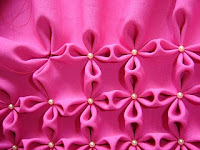 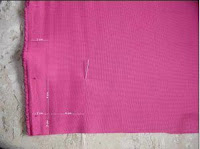 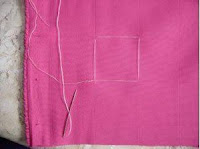 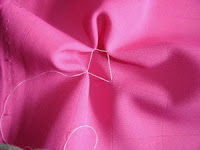 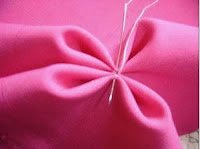 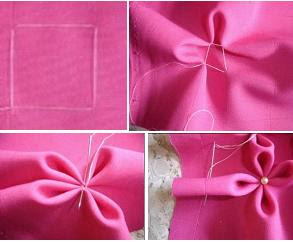 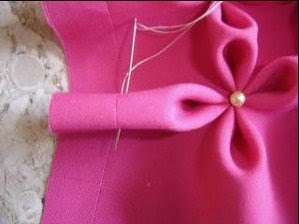 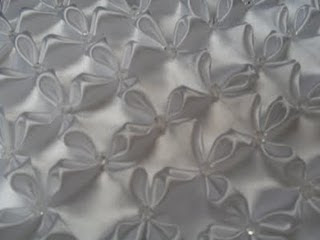 